Методическая разработкаТЕМА: «Таблицы и диаграммы»для учащихся 5-7 классовРазработала: Шевцова Е.С., педагог дополнительного образованияЦель методразработки: приобретение учащимися практического опыта редактирования и оформления табличных данных, построения различных типов диаграмм.Задачи: выполнение практической работы для создания и оформления таблиц методом рисования и методом вставки; добавление и оформление диаграмм, прохождение тест-контроля знаний для закрепления темы.Занятие рассчитано на 2 учебных часа: 1 час – выполнение практической работы «Создание таблиц в Microsoft WORD», 2 час – выполнение практической работы «Построение диаграмм».План-конспект занятияВступление: Каждый из вас в своей жизни не раз сталкивался с разными таблицами: это, например,  расписания, списки, календари, программки. При помощи таблиц появилась возможность упорядочить и наглядно представить взаимосвязанные данные, легко в них ориентироваться. Таблица состоит из столбцов и строк, состоящих из ячеек, в которые можно добавлять информацию в виде текста, чисел, картинок, рисунков. Верхние строки используются для так называемой «Шапки» таблицы, то есть названия столбцов. Левые столбцы обычно – для нумерации и подразделов (например, даты). Перед работой по созданию таблицы вам надо составить приблизительный эскиз таблицы на листке бумаги или иметь уже готовый листок с взаимосвязанными данными. Ускорить работу с таблицами и диаграммами в текстовом редакторе Word Вам поможет знание сочетаний клавиш (Горячие клавиши) и правила выделения фрагментов текста и других объектов для выполнения редактирования и форматированияПрактическая работаСоздание таблиц в Microsoft WORDЧтобы создать таблицу в Word необходимо зайти в меню Вставка → Таблица. При этом появляется возможность создания таблиц методом: вставки, рисования, просто выделения нужного числа квадратиков (смотри скриншот), экспорта из Excel, экспресс-таблицы (готовых шаблонов).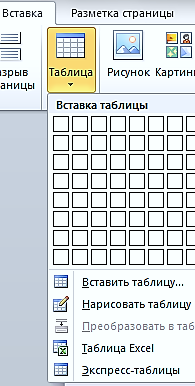 Метод «Рисование таблицы»Создайте новый документ WORD. Зайдите в меню Вставка → Таблица. Выберите Нарисовать таблицу − курсор примет вид карандашика.Рисование производится в следующем порядке: сначала при помощи ЛКМ (левой кнопки мыши) по диагонали растягиваем прямоугольник – по размеру таблицы. Затем линии строк и столбцов по образцу. Рисунок таблицы производится в свободной форме. 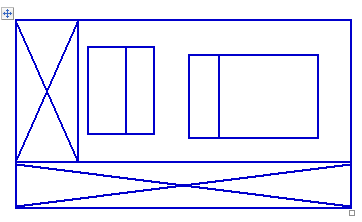 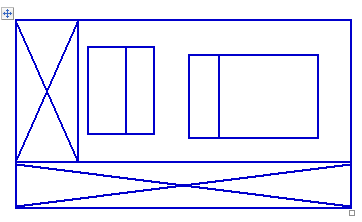 Оформление таблицы. Как только вы выбираете один из способов создания таблицы, в главном меню появляется вкладка Работа с таблицами, в ней ещё две вкладки: Конструктор и Макет (смотри рисунок 2). 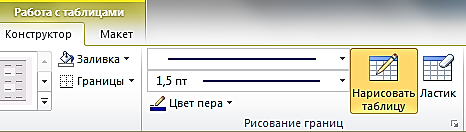 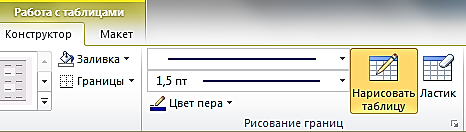 В конструкторе оформляются: линии таблицы (цвет, толщина и начертание) и заливка ячеек, при помощи Ластика можно удалить ненужные линии таблица. Задание: нарисуйте и оформите таблицу по примеру рисунка 3. Метод «Вставка таблицы»В основном именно этот метод используется при создании рабочих таблиц делопроизводства в учреждениях.Для примера выберем таблицу «Критерии оценки знаний» - размером 7 строк и 8 столбцов. Заполните ячейки с данными критериев произвольно цифрами от 0 до 5 (копируйте таблицу, расположенную ниже на свой документ).Добавление нумерации строк. Выделите строки со 2 по 7 первого столбца и кликните по значку нумерации вкладки Главная: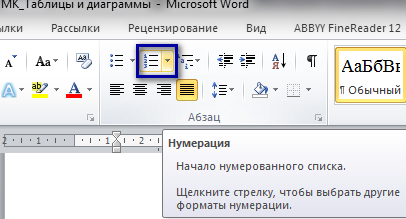 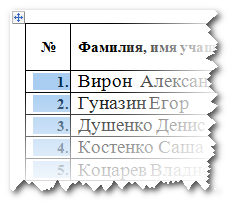 Нахождение среднего значения. Подсчет среднего значения осуществляется по формуле: сумма значений всех критериев строки, поделённая на 5 – количество критериев. Для вычислений в таблицах WORD используется кнопка Формула на вкладке Данные (см. скрин).Установите курсор в верхней ячейке столбца «Среднее значение» (для Вирон…). Кликните на кнопку формулаВ появившемся окне наберите формулу (как на скрине): SUM(left)/5 (формулу можно копировать и перенести в свой документ).Установите формат числа – 0 знаков после запятой.Нажмите на кнопку ок.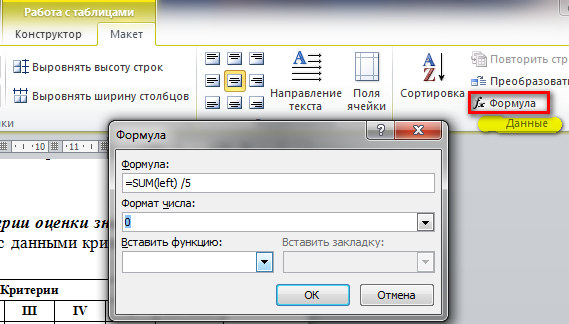 Должен появиться результат: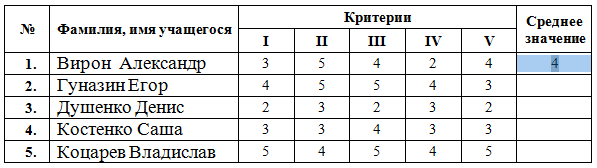 Чтобы заполнить остальные ячейки перемещаем курсор и кликаем на кнопку Повторить  или сочетание клавиш  Ctrl + Y 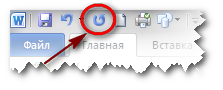 Для оформления границ и полей таблицы используйте вкладку Конструктор: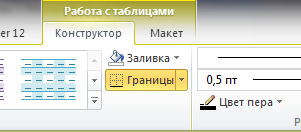 Заливку подбирайте в соответствие со значениями ячеек.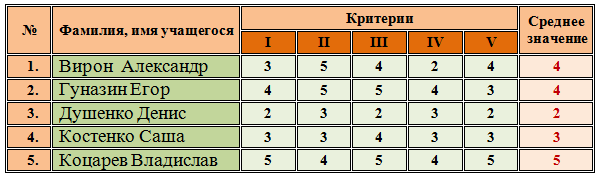 Обсуждение проделанной работы. Создание диаграммы в Microsoft WORDДиаграмма −  это отображение каких-либо данных (количество, вес, размер, цвет и тому подобное) в виде графической картинки, при помощи которой можно наглядно продемонстрировать изменение данных при каком-либо процессе (например, во времени). С их помощью делается сравнительный анализ показателей, прослеживается их движение. Виды диаграммПо форме отображения диаграммы разделяются на следующие виды:Линейная – представляет собой ломаную линию, построенную на координатной сетке. Подчёркивает непрерывность процесса, тенденцию и характер развития, позволяет сравнить несколько динамических рядов.Круговая – разделённый на сектора круг. Отображает соотношение величин, представляющих собой единое целое. Каждый сектор круга должен иметь название, значение и процентный показатель.Столбиковая – плоскостная диаграмма, отображающая показатели в виде прямоугольных вертикальных столбиков. Фигурная – изображение данных в виде рисунков-символов, соответствующих по смыслу объектам учёта. Как правило, применяются в рекламных целях благодаря выразительности и простоте восприятия.Также диаграммы делятся на плоскостные (двумерные) и пространственные (трёхмерные или объёмные). Сравнение и сопоставление геометрических объектов на диаграммах может происходить по различным измерениям: по площади фигуры или её высоте, по местонахождению точек, по их густоте, по интенсивности цвета и т. д. Кроме того, данные могут быть представлены в прямоугольной или полярной системе координатПрактическая работа «Вставка диаграммы»Присутствующим предлагается продолжить работу.Построим диаграмму по средним значениям из предыдущей таблицы. Во вкладке Вставка в группе Иллюстрации  выберите Диаграмма. Для первой диаграммы выберите тип Гистограмма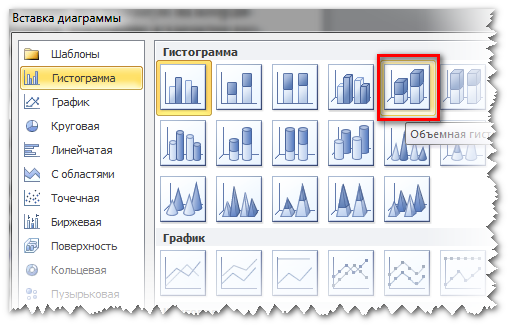 Появится окно из таблицы Excel: Копируем данные таблицы и переносим в колонки А и В, а столбцы С и D выделите и удалите.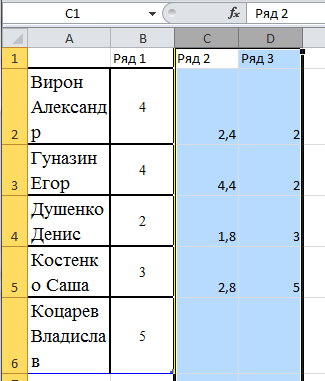 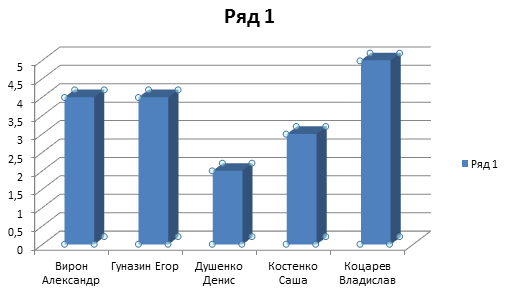 Закройте таблицу Excel.В меню Word появился раздел: Работа с диаграммами с тремя вкладками: Конструктор, Макет и Формат (см. рисунок 3). 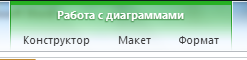 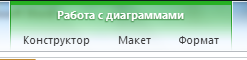 Конструктор. На этой вкладке можно выбрать тип и стиль диаграммы (Например, Гистограмма).Макет. Здесь  можно оформить название диаграммы, настроить ракурс диаграммы (поворот объёмной фигуры), настроить расположение подписей данных, осей и т.п. (см. рисунок 4)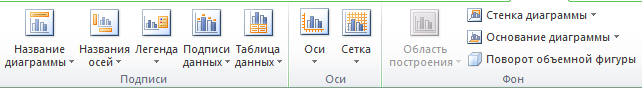 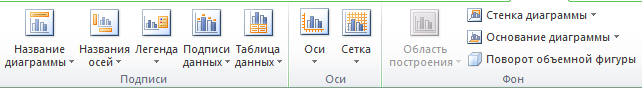 Формат. Эта вкладка предназначена для оформления стиля текста подписей диаграммы и основных блоков: области диаграммы, области построения, стенки, основания, оси и так далее. Нажав на чёрный треугольник в выпадающем меню вы можете выбрать требуемый для форматирования объект. Ниже располагается вкладка для форматирования (см. рисунок 5). 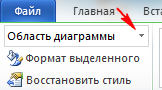 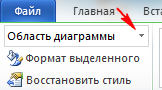 Для оформления диаграммы пробуйте применять разные способы заливки: градиент, текстуры, рисунки; меняйте толщину линий, цвет текста. Размер текста можно менять в главном меню в разделе Шрифт (можно также перейти в этот раздел при помощи ПКМ). Добейтесь, чтобы ваша диаграмма стала яркой, привлекательной.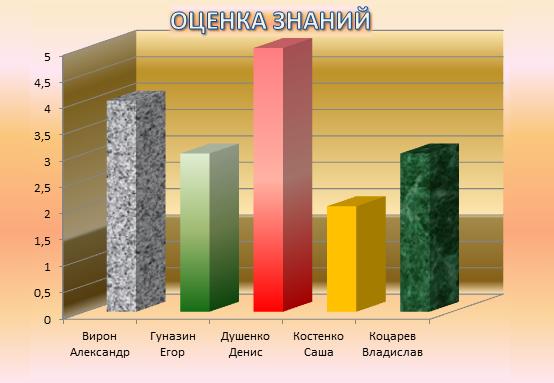 Копируйте полученную Вами диаграмму и вставьте на новое место в вашем документе. На вкладке Конструктор измените  тип диаграммы на Круговую разрезанную.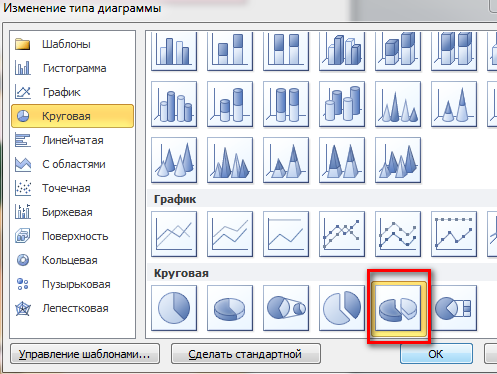  Самостоятельно добавьте легенду, отформатируйте подписи данных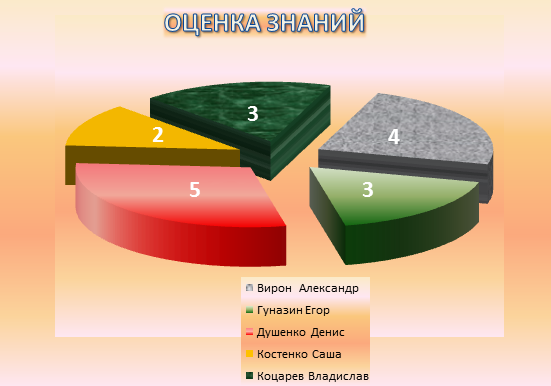  Повторите пункт 9, изменив тип диаграммы на Пузырьковую: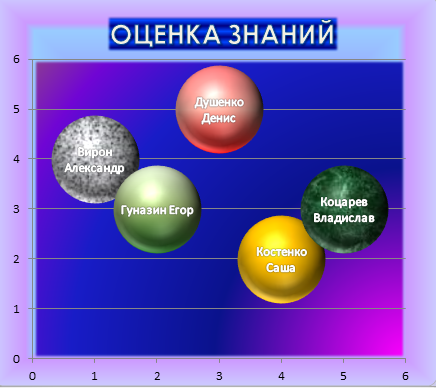 Поздравляю, вы справились с работой!!!Приложение 1Справочная информация (файл «Выделение_Горячие_клавиши»)ОПЕРАЦИИ ВЫДЕЛЕНИЯНеобходимы для форматирования и редактирования текстаВыделение текста с помощью мышкиВыделение слова:  Дважды щелкните мышкой по нужному словуВыделение фрагмента текста: Щелкните мышкой в начале выделяемого фрагмента и, не отпуская ее, протащите черную зону выделения в его конец. Можно начинать выделение фрагмента с его конца.Выделение предложения: Нажмите клавишу  Ctrl и щелкните мышкой в любом месте предложения. Выделение отдельной строки: Слева от текста находится неотображаемая на экране полоса выделения. Когда курсор попадает в эту область, он превращается в белую стрелку, которая наклонена вправо. Чтобы выделить строку, щелкните мышкой в полосе выделения напротив нужной строки.Выделение нескольких строк: Щелкните мышкой в полосе выделения прямо напротив первой строки и, не отпуская кнопку мышки, растяните зону выделения на нужные строки. Можно отпустить мышку, но удерживать клавишу Shift (гораздо удобнее). Выделение абзаца: Дважды нажмите в полосе выделения где-нибудь напротив абзаца или трижды по любому его слову.Выделение нескольких фрагментов текста: удерживайте клавишу CtrlВыделение всего текста: 				Ctrl+A Выделение одного знака слева от курсора: 	Shift+Стрелка влевоВыделение одного знака справа от курсора: 	Shift+Стрелка вправоВыделение одного слова слева от курсора:	 Ctrl+Shift+Стрелка влевоВыделение одного слова справа от курсора:	 Ctrl+Shift+Стрелка вправоВыделение фрагмента от курсора до начала строки: 	Shift+HomeВыделение фрагмента от курсора до конца строки:		 Shift+ EndПереходы по текстуПереход в начало строки:	 	HomeПереход в конец строки: 		EndПереход на одно слово влево: 	Ctrl+ Стрелка влево Переход на одно слово вправо: 	Ctrl+ Стрелка вправоПереход в начало документа: 	Ctrl+HomeПереход в конец документа: 	Ctrl+ EndВыделение ячеек таблицыДля выделения всей таблицы нужно щелкнуть на маркере перемещения таблицы .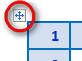 Для выделения отдельной ячейки нужно поместить указатель мыши у левой границы ячейки (он примет вид правой указательной стрелки) и выполнить щелчок.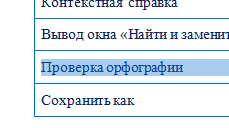 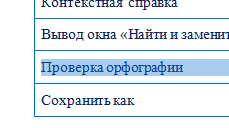 Для выделения всей строки нужно поместить указатель мыши на левом поле страницы (напротив выделяемой строки) и выполнить щелчок.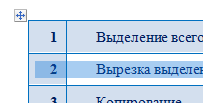 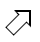 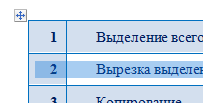 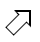 Для выделения нескольких строк – протащить указатель мыши по левому полю страницы при нажатой левой кнопке.Для выделения столбца нужно поместить указатель мыши над верхней ячейкой столбца (он примет вид черной стрелки) и выполнить щелчок.Для выделения нескольких столбцов – протащить указатель мыши над таблицей при нажатой левой кнопке.Для выделения диапазона ячеек – протащить указатель мыши по ячейкам при нажатой левой кнопке или отпустить мышку и нажать клавишу Shift + щелчок мышки в конце диапазона.Функциональные клавиши «Горячие» клавиши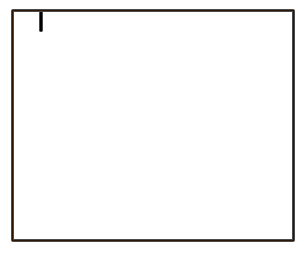 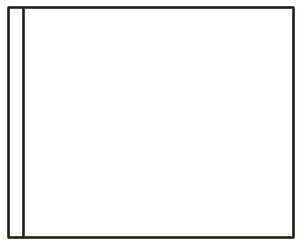 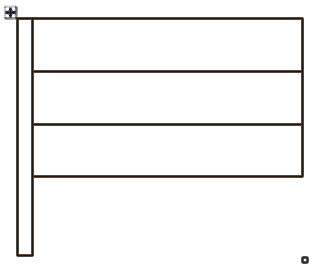 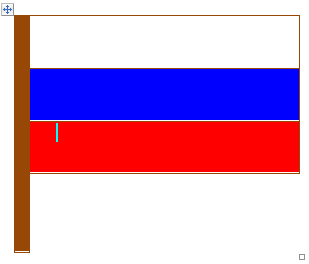 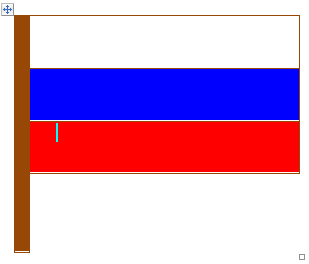 1. по диагонали растягиваем прямоугольник – по размеру таблицы.2.Рисуем вертикальную линию3. Рисуем 3 горизонтальные линии и стираем ластиком 2 нижние4. Заливаем ячейки цветами по образцу№Фамилия, имя учащегосяКритерииКритерииКритерииКритерииКритерииСреднее значение№Фамилия, имя учащегосяIIIIIIIVVСреднее значениеВирон  АлександрГуназин Егор Душенко ДенисКостенко Саша Коцарев ВладиславФамилия, имя учащегосяСреднее значениеФамилия, имя учащегосяСреднее значениеВирон  Александр4Гуназин Егор 4Душенко Денис2Костенко Саша 3Коцарев Владислав5Получение справки или обращение к веб-узлу Microsoft Office OnlineF1Контекстная  справкаShift + F1Вывод окна «Найти и заменить»F5Проверка орфографииF7Сохранить какF12Выделение всего документаCtrl + A  Вырезка выделенного с запоминанием в буфер обменаCtrl + XКопированиеCtrl + СВставкаCtrl + VИзменить начертание на полужирное и наоборотCtrl + BДобавление курсивного начертанияCtrl + IДобавление подчеркиванияCtrl + UПечать документаCtrl + PСохранение документаCtrl + SОтмена предыдущего действияCtrl + ZПереход в меню ШрифтCtrl + DУдаление форматирования абзаца или символаCtrl + пробел